Zajęcia rozwijające zainteresowania – zainteresowania turystyczneDom rodzinny Jana Pawła II w Wadowicach – wirtualne zwiedzanie. W tym tygodniu przypada 100 rocznica urodzin św. Jana Pawła II.Zapraszam Cię na krótką wycieczkę po Wadowicach do  Muzeum Jana Pawła II, które znajduje się w miejscu, gdzie urodził się Papież.  Obejrzyj filmy.  https://www.youtube.com/watch?time_continue=9&v=wLn-kYuaeww&feature=emb_logohttps://www.youtube.com/watch?v=NwQjaXqHTqAJeśli masz ochotę, pokoloruj rysunek Papieża Jana Pawła II 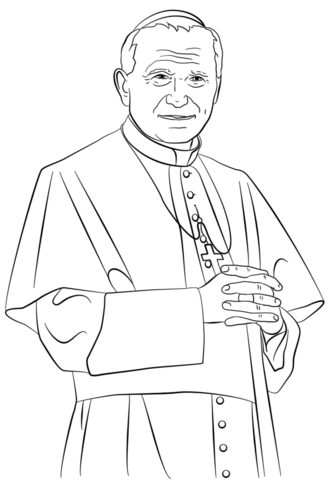 